Филиал  муниципального автономного общеобразовательного учреждения«Прииртышская средняя общеобразовательная школа»- «Верхнеаремзянская средняя общеобразовательная школа им. Д.И.Менделеева»РАБОЧАЯ ПРОГРАММАпо предмету «Чтение и развитие речи»для обучающихся по адаптированной основной общеобразовательной программе ОООдля детей с умственной отсталостью (интеллектуальными нарушениями)9 классана 2019-2020 учебный годСоставитель программы: Горюнова Людмила Вячеславовна,учитель русского языка и литературы первой квалификационной категорииС.Верхние Аремзяны2019 год         Рабочая программа по предмету «Чтение и развитие речи» в 9 классе составлена на основе Федерального Закона «Об образовании в РФ» (№273 от 29.12.2012г.);Постановления Главного государственного санитарного врача РФ от 29.12.2010 № 189 «Об утверждении СанПиН 2.4.2.2821-10 «Санитарно-эпидемиологические требования к условиям и организации обучения в общеобразовательных учреждениях» (в ред. изменений № 1, утв. Постановлением Главного государственного санитарного врача РФ от 29.06.2011 № 85, изменений № 2, утв. Постановлением Главного государственного санитарного врача РФ от 25.12.2013 № 72, изменений № 3, утв. Постановлением Главного государственного санитарного врача РФ от 24.11.2015 № 81);Постановления  Главного государственного санитарного врача РФ от 10.07.2015 г. № 26 «Об  утверждении  СанПиН 2.4.2.3286-15 «Санитарно-эпидемиологические требования к условиям  и организации обучения и воспитания в организациях, осуществляющих образовательную деятельность по адаптированным основным общеобразовательным программам для обучающихся с ограниченными возможностями здоровья»;письма Минобразования РФ от 16.04.2001 N 29/1524-6 "О Концепции интегрированного обучения лиц с ограниченными возможностями здоровья (со специальными образовательными потребностями)"; Программы специальных (коррекционных) образовательных учреждений VIII вида 5-9 классы, сборник 1. / Под ред. В.В. Воронковой. – М.: ВЛАДОС, 2013 г.; учебника «Чтение» для 9 класса специальных (коррекционных) образовательных учреждений 8 вида. / Сост. А.К. Аксенова, М.И.Шишкова. Рекомендовано МО  РФ, М.: Просвещение, 2018 г.          В  учебном плане филиала МАОУ «Прииртышская СОШ» - «Верхнеаремзянская СОШ им. Д.И.Менделеева» на изучение чтения и развития речи в 9  классе отведено 3 часа в неделю, 102 часа в год.Основные требования к знаниям и умениям учащихся по предмету «Чтение и развитие речи»Учащиеся должны знать: • наизусть 10  стихотворений, 2 прозаических отрывка. Учащиеся должны уметь: • читать осознанно, правильно, бегло, выразительно вслух; читать «про себя»; • выделять главную мысль произведения; • давать характеристику главным героям; • высказывать свое отношение к героям и их поступкам; • пересказывать содержание произведения, рассказывать по предложенной теме в связи с прочитаннымСодержание тем по предмету «Чтение и развитие речи» Введение (1час)Устное народное творчество ( 12ч.) Русские народные песни. Колыбельная «За морем синичка не пышно жила...» Былины. «На заставе богатырской» (В сокращении). Сказки. «Сказка про Василису Премудрую» (В сокращении). « Лиса и тетерев». Внеклассное чтение: К Паустовский. «Дождливый рассвет»Из произведений русской литературы XIX века( 46 ч.) Василий Андреевич Жуковский «Три пояса» (в сокращении). Иван Андреевич Крылов « Кот и Повар» (В сокращении). Александр Сергеевич Пушкин «Руслан и Людмила» (в сокращении). «Барышня - крестьянка» (в сокращении). Михаил Юрьевич Лермонтов «Тучи». « Баллада». «Морская царевна» (в сокращении). Николай Васильевич Гоголь «Майская ночь, или Утопленница» (отрывки в сокращении). Николай Алексеевич Некрасов « Рыцарь на час» (отрывки) «Саша» (отрывок). Афанасий Афанасьевич Фет «На заре ты ее не буди...» «Помню я; старушка няня...». «Это утро, радость эта». Антон Павлович Чехов «Злоумышленник» (в сокращении) «Пересолил». Внеклассное чтение: М.Горький.  «В людях»; Л.Толстой. «Севастополь в декабре месяце»;  В.Быков «Альпийская баллада»; Ф.Искандер. «Сердце» (глава из повести «Стоянка человека»)Из произведений русской литературы XX века( 33ч.) Максим Горький «Песня о Соколе» (в сокращении). Владимир Владимирович Маяковский «Необычайное приключение, бывшее с Владимиром Маяковским летом на даче» (в сокращении). Марина Ивановна Цветаева «Красной кистью...». «Вчера ещё в глаза глядел...» Константин Георгиевич Паустовский « Стекольный мастер». Сергей Александрович Есенин «Нивы сжаты, рощи голы...». «Собаке Качалова». Михаил Александрович Шолохов «Судьба человека» (отрывки в сокращении). Евгений Иванович Носов «Трудный хлеб» Николай Михайлович Рубцов «Тихая моя родина» (в сокращении). «Русский огонёк» (в сокращении) «Зимняя песня» Юрий Иосифович Коваль «Приключения Васи Куролесова» (отрывок).Внеклассное чтение: А.Ахматова. «Мужество»; С.Есенин. Стихотворения;  Б.Васильев. «А зори здесь тихие» (отдельные главы); В.М.Шукшин. «Космос, нервная система и шмат сала» Из произведений зарубежной литературы( 6 ч)Роберт Луис Стивенсон. « Вересковый мёд» (В сокращении). Эрнест Сетон-Томпсон. «Снап» (отрывок в сокращении). Джеральд Даррелл. «Живописный жираф» (отрывок в сокращении).Тематическое планирование 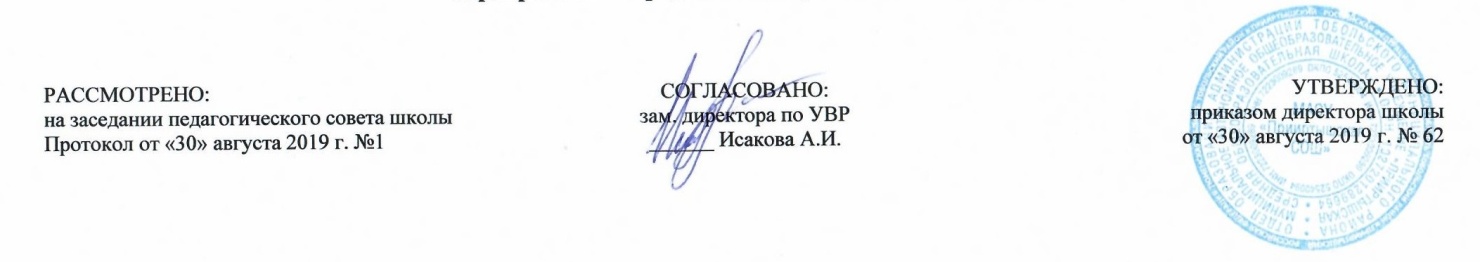 № разделапрограммыНаименование раздела, темы уроков Кол-во часов№ разделапрограммыНаименование раздела, темы уроков Кол-во часов№ разделапрограммыНаименование раздела, темы уроков Кол-во часов1Введение12 Устное народное творчество12Русские народные песни. Колыбельная1«За морем птичка не пышно жила…»1Былины. «На заставе богатырской» (в сокращении).2«Сказка про Василису Премудрую» (русская народная сказка).4«Лиса и Тетерев» (русская народная сказка)1Обобщение по разделу.1Внеклассное чтение   К. Паустовский. «Дождливый рассвет».1 3 Из произведений русской литературы XIX века46В.А.Жуковский. Страницы жизни и творчества.1В.А.Жуковский. «Три пояса» (в сокращении)3И.А.Крылов. Страницы жизни и творчества.1И.А.Крылов. «Кот и Повар»1Внеклассное чтение   М. Горький. «В людях».1А.С.Пушкин. Страницы жизни и творчества.1А.С.Пушкин. «Руслан и Людмила»7А.С.Пушкин. «Барышня-крестьянка»7Внеклассное чтение. Л Толстой. «Севастополь в декабре месяце».1М.Ю.Лермонтов. Страницы жизни и творчества.1М.Ю.Лермонтов. «Тучи»1М.Ю.Лермонтов. «Баллада»1М.Ю.Лермонтов. «Морская царевна»1Н.В.Гоголь. Страницы жизни и творчества.1Н.В.Гоголь. «Майская ночь или утопленница».4Н.А.Некрасов. Страницы жизни и творчества.1Н.А.Некрасов. «Рыцарь на час».1Н.А.Некрасов. «Саша» (отрывок)1Внеклассное чтение.  В.Быков. «Альпийская баллада».1А.А.Фет. Страницы жизни и творчества.1А.Фет. «На заре ты ее не буди…»1А.Фет. «Помню я: старушка няня…» «Это утро, радость эта…»1А.П.Чехов. Страницы жизни и творчества.1А.П.Чехов. «Злоумышленник»2А.П.Чехов. «Пересолил»2Обобщение по разделу1Внеклассное чт. Ф.А.Искандер. «Сердце». (глава из повести «Стоянка человека»)14 Из произведений русской литературы 20 века33М.Горький. Страницы жизни и творчества.1М.Горький «Песня о Соколе»2В.В.Маяковский. Страницы жизни и творчества.1В.В.Маяковский. «Необычайное приключение, бывшее с В.В.Маяковским летом на даче».2М.И.Цветаева. «Красною кистью…», «Вчера еще в глаза глядел…»1Внеклассное чтение.  А.Ахматова. «Мужество».1К.Г.Паустовский. Страницы жизни и творчества.1К.Г.Паустовский. «Стекольный мастер».2С.А.Есенин. Страницы жизни и творчества.1С.А.Есенин. «Нивы сжаты, рощи голы…»1С.А.Есенин. «Собаке Качалова».1Внеклассное чтение.  С.Есенин. Стихотворения.1М.А.Шолохов. Страницы жизни и творчества.1М.А.Шолохов. «Судьба человека».4Е.И.Носов. Страницы жизни и творчества. «Трудный хлеб»3Н.М.Рубцов. «Тихая моя родина»1Н.М.Рубцов. «Русский огонек» (в сокращении)1Н.М.Рубцов. «Зимняя песня»1Внеклассное чтение. В.Шукшин. «Космос, нервная система и шмат сала».1Ю.И.Коваль. «Приключения Васи Куролесова»4Обобщение по разделу.1Внеклассное чтение. Б.Васильев. «А зори здесь тихие» (главы)1 5 Из произведений зарубежной литературы7Р.Л.Стивенсон. «Вересковый мед»1Э. Сетон-Томпсон. «Снап»2Дж. Даррелл. «Живописный жираф»2Обобщение по разделу.1Повторение и обобщение в конце года.1